INSTITUTO DE EDUCACIÓN SUPERIOR N.º 7. “Brigadier E. López”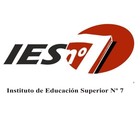 PROFESORADO: Artes Visuales con Orientación en Producción. PLAN Nº: 730/04AÑO: 2021ESPACIO CURRICULAR: Didáctica y Currículum.FORMATO: Materia.RÉGIMEN DE CURSADO: AnualCURSO: 1º añoPROFESORAS:  Cudugnello, Mariela                                                     PLANIFICACIÓN ANUALMarco ReferencialLa formación de docentes en arte, se sustenta en una propuesta curricular basada en la acción transformadora, concibiendo al conocimiento como construcción social permanente y compleja entre docentes, alumnos, sociedad y ambiente.“La creatividad incluye la formación de nuevos sistemas y combinaciones a partir de datos conocidos, transfiriendo relaciones conocidas a nuevas situaciones y la formación de nuevas correlaciones. La actividad creativa debe ser intencionada y apuntar a un objetivo. Puede adoptar forma artística, literaria o científica o ser de carácter técnico o metodológico”. (cita del libro: Manual de Métodos Creativos, de Joachim Sikora)Una función del arte es ofrecer un sentido de lo visionario en la experiencia humana.  El artista funciona como un crítico social y como un visionario.El docente que desea educar para la creatividad es un promotor de aprendizajes mediante los cuales sus alumnos logran:DecidirAmpliar sus interesesAceptar nuevas ideasActuar autónomamenteExpresar todo tipo de pensamientosReflexionar sobre lo que le provoca conflictos.En este espacio curricular denominado Didáctica y Currículum, el futuro docente de Artes Visuales, conocerá y analizará con pensamiento crítico el abordaje del currículum como propuesta escolar y el campo complejo de la didáctica, desde una perspectiva histórica-epistemológica, situando los fundamentos teóricos que vinculan las normativas y descripciones basadas en el qué – cómo y cuándo enseñar en relación directa con la evaluación en sus tres etapas, para promover procesos  metacognitivos de pensamientos que respondan a la convicción de un sujeto-educando integral en los tiempos actuales. Esta convicción debe responder, por lo tanto, replanteando el rol docente como profesional de la educación.	Esta unidad curricular perteneciente a primer año tiene correlatividad con el espacio Didáctica de las Artes Visuales, correspondiente a segundo año, y se articula con la unidad curricular Práctica Docente I.	La ubicación de esta cátedra se inserta en primer año del Profesorado de Artes Visuales con Orientación en Producción. El núcleo central de contenidos se encuadra en el proceso de planificación que realizarán los alumnos como anticipación a las prácticas docentes (Práctica Docente III).Con motivo de producirse la situación actual de pandemia por Covid 19, esta cátedra, desarrollará las clases virtuales a través de videollamadas desde la plataforma Meet. Se publicarán: programa del espacio curricular, unidades curriculares de contenidos, actividades, guías que orienten la lectura, cuadros, esquemas para andamiar el análisis bibliográfico, información de interés, y todo material que se constituya en apoyo pedagógico para acompañar el proceso de aprendizaje de   las y los estudiantes, a través de la plataforma Classroom.  También se utilizará para transmitir, recibir información, envío, recepción y corrección de trabajos, el grupo de WhatsApp y correo electrónico.Propósitos:Proponer un abordaje de carácter normativo, histórico y holístico acerca de la situación de enseñanza.Planificar y promover clases virtuales posibilitando la utilización de distintas plataformas que propicien el vínculo grupal.Plantear una metodología de enseñanza interactiva y enriquecedora fomentando un diálogo participativo entre docente-discentes.Ofrecer una propuesta académica que desde el análisis de las prácticas docentes puede construirse teoría didáctica.Brindar contenidos sustantivos que entiendan a la planificación áulica como herramienta del quehacer docente.Plantear un enfoque integrador que permita establecer relaciones entre la teoría del currículum y la didáctica.Brindar los recursos necesarios que conduzcan a promover la creación de estrategias didácticas de resolución de problemas relacionados al proceso de planificación.Incentivar el análisis bibliográfico originando debates argumentados desde diversas posturas de autores.Promover la indagación y análisis acerca de la importancia de la utilización adecuada de las NTIC en el proceso de enseñanza y aprendizaje, a implementar en el contexto actual.Generar conciencia reflexiva sobre el valor de la enseñanza y el rol docente en la actualidad.Organizar microclases para que se experiencia la implementación de las planificaciones realizadas, promoviendo y concientizando el trabajo en equipo, y un acercamiento al rol docente.Contenidos Conceptuales:Unidad Nº 1: Fundamentos de la DidácticaDidáctica: concepto, objeto y finalidades. Concepto de didáctica: origen etimológico y breve recorrido histórico. Definición. La didáctica: entre la teoría y la práctica. Características científicas, técnicas y artísticas. Objeto de estudio y de intervención de la didáctica: el proceso de enseñanza-aprendizaje. La enseñanza. El aprendizaje. La instrucción. La formación. Elementos componentes del acto didáctico. Finalidades de la didáctica: teórica y práctica.Dimensiones de la didáctica: descriptiva-explicativa y prescriptiva-normativa.  Objeto de estudio: el proceso de enseñanza aprendizaje. Concepto de “buena enseñanza” según Fenstermacher. Tríada didáctica según Chevallard. La relación comunicativa docente-alumnos para Brousseau: contrato didáctico, las técnicas de enseñanza. Campo de la didáctica. El docente de Arte: su perfil.Ley de Educación Nacional Nº 26206: Capítulo VII: Educación Artística.Didáctica General y Didácticas Específicas.La Didáctica: disciplina pedagógica aplicada. La construcción del saber didáctico desde los modelos glocalizadores. La evolución del conocimiento didáctico en el ecosistema del aula. Reflexión y análisis del proceso de enseñanza-aprendizaje y de la docencia.Los objetivos en el modelo tecnológico o lineal y en el modelo de proceso. Las configuraciones didácticas: nuevas perspectivas de análisis. El conocimiento en el aula.La transposición didáctica.Los profesores y el saber didáctico. Utilidad de las teorías para la enseñanza. Las creencias de los docentes. La didáctica ordinaria o del sentido común. La didáctica pseudoerudita. La didáctica erudita. La didáctica como disciplina teórica. UNIDAD Nº 2: Fundamentos del CurrículumQué se entiende por Currículum. Definiciones de Currículum. Interrogantes a considerar en la elaboración de la planificación áulica del docente (para qué-qué-cómo-enseñar- qué-cómo-cuándo evaluar. Fuentes del currículum: según Tyler: Progresistas – Esencialistas – SociólogosNiveles de especificación del currículum: Nacional – Jurisdiccional – Institucional. Relación entre PEI y PCI. Diferencias entre: Diseño Curricular y Desarrollo CurricularIntroducción a la problemática curricular. Campo y Dimensiones del currículum. Lo explícito y lo no explícito en el currículum: Abierto – Cerrado – Prescripto – Real – Oculto – Nulo – Vivido. Modelos curriculares: lineal y de proceso. Diseño curricular.Unidad Nº 3: Los componentes del currículum en la planificación de la enseñanza.Marco referencial: curricular-epistemológico-didáctico-institucional. Propósitos. Contenidos. Actividades. Secuenciación. Marco metodológico. Cronograma. Evaluación: de la enseñanza y de los aprendizajes. La evaluación inicial – de seguimiento – Acreditación. El problema de los criterios y de los instrumentos. El problema de la calificación. El problema de la devolución. Las prácticas de evaluación y la consideración de los errores.Diferencias entre unidad didáctica y proyecto. Secuencia didáctica.Didáctica, currículo y evaluación: delimitación conceptual. La racionalidad técnica. La evaluación desde el paradigma experimental. Unidad Nº4: Enseñanza y AprendizajeLa enseñanza. Recorridos conceptuales. La enseñanza: de una actividad natural espontánea a una práctica social regulada. La enseñanza en la escuela. La enseñanza y el docente.Aprender y enseñar con TIC. Adaptaciones curriculares.Propuesta de actividades:En pequeños grupos, los estudiantes seleccionarán contenidos para planificar clases en nivel primario.Utilizarán los documentos curriculares (NAP y NIC).Planificarán una secuencia didáctica (3 clases).Trabajarán construyendo paralelos comparativos, redes conceptuales y otras técnicas de estudio.Elaborarán ideas centrales de las bibliografías a analizar.Establecerán relaciones conceptuales a través de cuestionarios guías.Organizarán una microclase previamente planificando un tema.Marco Metodológico:Se indagarán los saberes previos de los alumnos para plantear propuestas pertinentes.Se organizarán las clases en forma virtual a través de videollamadas utilizando la plataforma Meet, y la plataforma classroom en el cual se publicará información, trabajos, y contacto permanente implementando correo electrónico y WhatsApp. El trabajo a partir de la lectura comprensiva de distintas fuentes bibliográficas aplicando distintas técnicas de estudio, promoverá instancias de reflexión y profundización de los textos a desarrollar.Se fomentarán trabajos grupales e individuales a fin de enriquecer el proceso de aprendizaje, con implementación de las NTIC.Se propondrá la realización de planificaciones didácticas, seleccionando contenidos afines a los espacios curriculares en los cuales los alumnos podrán desempeñarse durante el período de prácticas y como profesionales.Se propiciarán instancias de planteo de interrogantes que conduzcan al análisis e integración conceptual.La utilización de ejemplos concretos se andamiará la comprensión bibliográfica y la búsqueda de respuestas significativas.Se instará a crear el conflicto cognitivo que promueva la construcción de nuevos conocimientos.Con organización de microclases se propiciará la implementación de la planificación didáctica.Recursos:Páginas WebFotocopiasComputadoras y elementos multimediaTemporalización:Unidad Nº 1 y 2:  abril – mayo - junioUnidad Nº 3 y 4:  julio -agosto – septiembre – octubre -noviembre Evaluación: Inicial – Procesual - FinalCriterios:Interpretación de consignas.Comprensión de contenidos.Relaciones conceptuales.Presentación de trabajos prácticos.Expresión escrita (ortografía)Dominio conceptual.Aplicación de vocabulario específico.CRONOGRAMA DE EXÁMENES: Primer Cuatrimestre:Parcial:  03/06.Trabajo Práctico: 27/05Segundo Cuatrimestre:Parcial: 07-10Trabajo Práctico: 28-10Para PROMOCIONAR: el alumno/a deberá aprobar el primer parcial y los trabajos prácticos, de cada cuatrimestre, con una calificación de 8 (ocho), 9 (nueve) o 10 (diez), y cumplimentar el 75% de asistencia. Reunidos estos requisitos accederá al COLOQUIO, el cual aprobará la unidad curricular obteniendo una calificación de 8 (ocho), 9 (nueve) o 10 (diez).Instrumentos:Trabajos prácticos.Lista de control.ParcialesBIBLIOGRAFÍA OBLIGATORIA:CAMILLONI, Alicia. (2012) EL SABER DIDÁCTICO. Ed. Paidós. Bs.As.COLL, César (2011). Enseñar y aprender con las TIC: expectativas, realidad y potencialidades. Metas Educativas.STEIMAN, Jorge (2008). Más Didáctica (en la educación superior). Ed. Miño y Dávila. MALLART, Juan. (2001) “Pedagogía y Didáctica”. Universidad Católica de Pereira. Barcelona.Ley de Educación Nacional Nº 26206LITWIN, Edith. Las Configuraciones Didácticas. Ed. Paidos Educador. (Apunte de postítulo).NÚCLEOS DE APRENDIZAJE PRIORITARIOS (NAP) de Artes Visuales. Ministerio de Educación de la Nación.NIC (Núcleos Interdisciplinarios de Contenidos.ALVAREZ MENDEZ, Juan Manuel (2000) Miño y Dávila Editores. Bs. As. PITLUK, Laura (2006). La Planificación didáctica en el Jardín de Infantes. E. Homo Sapiens. Rosario.HARFS y otros (1997). Didáctica del Nivel Inicial. Ed. El Ateneo.MEDINA RIVILLA, Antonio. SALVADOR MATA (2005) Francisco. Didáctica General. Pearson Educación (Colección Didáctica). España.SANJURJO, Liliana – VERA, María Teresita (1994) Aprendizaje significativo y enseñanza en los niveles medio y superior. Editorial Homo Sapiens. Rosario.SÁNCHEZ INIESTA, Tomás (1995) La Construcción del Aprendizaje en el aula. Editorial Magisterio del Río de la Plata. PARONZINI, Palmira (2012) Los niños y las artes visuales en el Jardín y la escuela primaria. Ed.Homo Sapiens. .OPCIONAL: BARONE, Luis Roberto (2005) Las Inteligencias Múltiples y el desarrollo emocional. CADIEX Internacional S.A. Colombia. Educación Artística: EGB 1-2-3 Propuestas para el Aula. Material para docentes. Ministerio Nacional de Innovaciones Educativas.Introducción: la necesidad del Arte en la Educación. (apunte de cátedra).PALÓPOLI, Ma. Del Carmen. Didáctica de las Artes Plásticas. Ed. Bonum.Revistas Ser Docente.CAMILLONI, Alicia- CELMAN, Susana – LITWIN, Edith – PALOU, M. La Evaluación de los aprendizajes en el debate didáctico contemporáneo. Ed. Paidos.Bs. As.SANTOS GUERRA, Miguel Angel (1998). Evaluar es comprender. Ed. Magisterio del Río de la Plata. Buenos Aires.Revista del Ministerio de Educación, Ciencia y Tecnología de la Nación. El Monitor de la EducaciónAKAL. Didáctica Magna. Madrid. 1986.PALAMIDESSI, GVIRTZ, Silvia (2008) El ABC de la Tarea Docente: Currículum y Enseñanza. Editorial Aique. 